Na temelju članka 131., 132. i 133. Zakona o cestama ( Narodne novine, broj 84/11, 22/13, 54/13, 148/13, 92/14, 110/19, 144/21, 114/22, 04/23) i Objašnjenja Središnjeg ureda Državne geodetske uprave o geodetskim elaboratima izvedenog stanja javnih i nerazvrstanih cesta, Klasa: 932-01/12-02/182, Urbroj: 541-03-1-12-28, od 24. listopada 2012., Grad Sveti Ivan Zelina objavljujeJAVNI POZIVo započinjanju postupka evidentiranja nerazvrstanih cesta - putevi u Gornjem Psarjevukojim Grad Sveti Ivan Zelina, kao pravna osoba koja upravlja nerazvrstanim cestama na administrativnom području Grada Svetog Ivana Zeline, obavještava nositelje prava na nekretninama koje neposredno graniče sa zemljištima na kojima su izgrađena nerazvrstane ceste – putevi u Gornjem Psarjevu, a koji u cijelosti ili djelomično zahvaćaju ili graniče sa zemljištima oznake k.č.br. 1941/4, 435/4, 435/7, 435/8, 434/3, 434/8, 434/9, 434/10, 1847/1, 1847/2, 1847/28, 1847/19, 1847/18, 2005, 1837/2, 1836, 201/4, 1838/4, 1834, 1839/4, 2007, 1838/1, 1838/2, 1838/3, 1839/3, 1839/1, 1839/2, 1839/5, 1847/4, 1847/5, 1847/6, 1847/7, 1847/8, 1847/9, 1852/11, 1852/2, 1852/3, 1847/10, 1847/11, 1847/12, 1847/13, 1847/14, 1847/15, 1847/16, 1847/17, 1847/18, 1847/19, 1847/20, 1850/1, 1850/2, 1850/3, 1851/17, 1856 katastarske općine Psarjevo o započinjanju postupka evidentiranja nerazvrstanih cesta u zemljišnu knjigu. Za potrebe obavljanja geodetskih poslova izrađuje se snimka izvedenog stanja nerazvrstane ceste i geodetski elaborat izvedenog stanja nerazvrstane ceste.Snimku izvedenog stanja i geodetski elaborat izvedenog stanja predmetne nerazvrstane ceste izradit će ovlašteni inženjer geodezije Stjepan Kršak, ovlašteni predstavnik tvrtke Geodom d.o.o. iz Donje Zeline, Hrnjanec, Kršaki 14.Predstavnici pravne osobe koja upravlja cestama, odnosno Grada Svetog Ivana Zeline, započet će dana 11. travnja 2023. godine u 09:00 sati s obilježavanjem granica zemljišta na kojima je izgrađena nerazvrstana cesta uz stručnu pomoć gore navedenog ovlaštenog inženjera geodezije, koji brine da lomne točke granica zemljišta budu ispravno stabilizirane i obilježene. U slučaju nepovoljnih vremenskih uvjeta obilježavanje granica odgađa se na sljedeći radni dan povoljnih vremenskih uvjeta u isto vrijeme.Svi nositelji prava na zemljištu koje neposredno graniči sa zemljištem na kojemu su izvedene nerazvrstane ceste, mogu obaviti uvid u geodetski elaborat izvedenog stanja, te zatražiti eventualna dodatna pojašnjenja dana 24. travnja 2023. godine od 09:00 do 12:00 sati u prostorijama tvrtke Geodom d.o.o., Donja Zelina, Hrnjanec, Kršaki 14.REPUBLIKA HRVATSKAZAGREBAČKA ŽUPANIJAGRAD SVETI IVAN ZELINAGRADONAČELNIK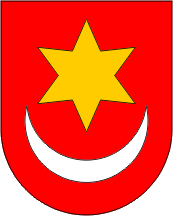 REPUBLIKA HRVATSKAZAGREBAČKA ŽUPANIJAGRAD SVETI IVAN ZELINAGRADONAČELNIKKLASA: 940-03/23-01/19URBROJ: 238-30-02/26-23-3Sveti Ivan Zelina, 31.03.2023.GRADONAČELNIK:Hrvoje Košćec, v.r.